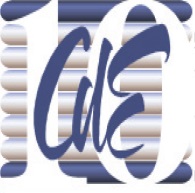                   Séjours 2021                                                                                                                                                  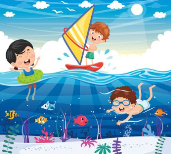 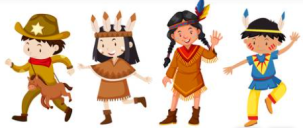 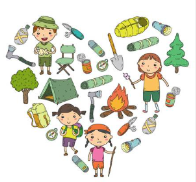 FICHE DE PREINSCRIPTIONLe dossier complet est à adresser avant le 12 mai 2021 12h00à la Caisse des écoles du 10e  - 72, rue du faubourg Saint Martin - Lun/Mer/Jeudi : 8h30 – 17h00 – Vendredi 8h30-12h00 ou par mail cde10@cde10.frETABLIR UN IMPRIME PAR ENFANTNuméro d’Allocataire CAF Paris    Choix du séjourIl est demandé de faire 3 choix par ordre de préférence :1er choix	Séjour                                                           Période                                         2e choixSéjour                                                           Période                                         3e choixSéjour                                                           Période                                         La remise de ce document vaut acceptation du règlement séjours de la Caisse des écoles, consultable sur www.cde10.fr/ et disponible au guichet Date : SignatureL’intégralité du paiement sera demandée le jour de l'inscription. RESPONSABLE 1RESPONSABLE 2Madame	  MonsieurNom :  Prénom :  Adresse : E-mail        :   Tél ou Port. : Madame	  MonsieurNom :  Prénom :  Adresse : E-mail        :   Tél ou Port. : Nom de l’enfantPrénomNé(e) leSexeEcole fréquentée M F Maternelle	 Elémentaire Collège. 